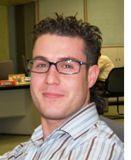 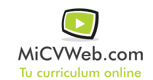 ESTUDIOSINGENIERO TÉCNICO EN INFORMÁTICA DE GESTIÓN Y SISTEMAS 5/2002Ingeniero TécnicoESCUELA DE SISTEMAS INFORMÁTICOS DE BARCELONA - BARCELONA. Informática y nuevas tecnologías TITULADO EN BACHILLERATO SUPERIOR 5/1999BUP / COU (Bachillerato) / Secundaria INSTITUTO DE EDUCACIÓN SECUNDARIA BEATRIZ OSSORIO - FABERO (LEÓN). Ciencias Sociales EXPERIENCIA LABORALNE2SOFT REVOLUTIONS SL. 4/2008-3/2010
Informática (Tecnología - Consultoría) 
MÁLAGA (MÁLAGA)
- Consultor Experto DMS, con la dirección de 3 persona bajo mi responsabilidad.- Clientes: 144 Servicios y Agentes Oficiales Peugeot, 5 Servicios Yamaha Motor y contactos con BSC para la creación de un DMS a su medida para toda su Red Comercial, 2 Servicios Oficiales Citröen y un grupo de talleres independientes.- Mantenimiento y gestión del DMS hacia los clientes- Consultor para nuevos desarrollos e interfaces entre la Marca Peugeot y el DMS.- Piloto funcional de distintas aplicaciones del DMS, soporte técnico durante la vida del aplicación a la Red Comercial- Formación al personal de concesiones de los distintos módulos de la aplicación.- Implantador de aplicativos de gestión DMS.INSA 11/2007-3/2008
Consultoría (Tecnología - Consultoría) 
Madrid España
Puesto: Consultor Experto Posventa en Navision BMW Ibérica.Cliente: BMW Ibérica.-  Consultor para nuevos desarrollos e interfaces entre la Marca BMW y Navision, DMS homologado de la Marca.- Consultor de Roll Out, con arranques, instalaciones y parametizaciones de Navision, inclusive la formación y soporte al usuario final.-  Piloto funcional de distintas aplicaciones BMW, soporte técnico durante la vida de la aplicación a la Red Comercial.STERIA IBÉRICA 6/2007-11/2007
Consultoría (Tecnología - Consultoría) 
Puesto: Responsable DMS. Dirección de 3 personas dentro del equipo.Cliente: RENAULT ESPAÑA._ Mantenimiento y gestión de la DMZ ( Sistema de comunicaciones de la Red Renault )-  Consultor para nuevos desarrollos e interfaces entre la Marca Renault y los DMS homologados por parte de la Marca-  Piloto funcional de distintas aplicaciones Renault, soporte técnico durante la vida del aplicación a la Red Comercial- Formación al personal de concesiones de los distintos módulos de la aplicación- Implantador de aplicativos de gestión DMS
Madrid EspañaInformación adicional<b>Pon tu Curriculum aquí...</b> Información adicional<b>Pon tu Curriculum aquí...</b> Información adicional<b>Pon tu Curriculum aquí...</b> 